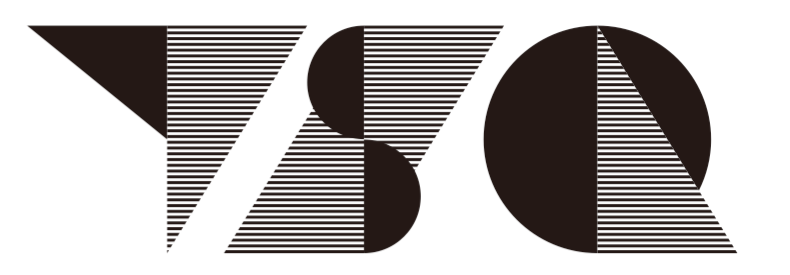 　[報道関係者各位]　　　　　　　　　　　　　　　　　　　　　　　　　 2018年８月７日株式会社さいたまアリーナ・株式会社バッドニュースTAMAARI SUPER QUEST実行委員会（事務局：株式会社さいたまアリーナ、株式会社バッドニュース）は、「さいたまスーパーアリーナ」を舞台にした謎解きイベント 「TAMAARI SUPER QUEST（通称：TSQ）」の第２弾イベントを2018年9月2日(日)に開催いたします。つきましては、是非ともご取材いただき、貴社媒体を通じて多くの皆さまへ告知いただきますよう、何卒宜しくお願い申し上げます。 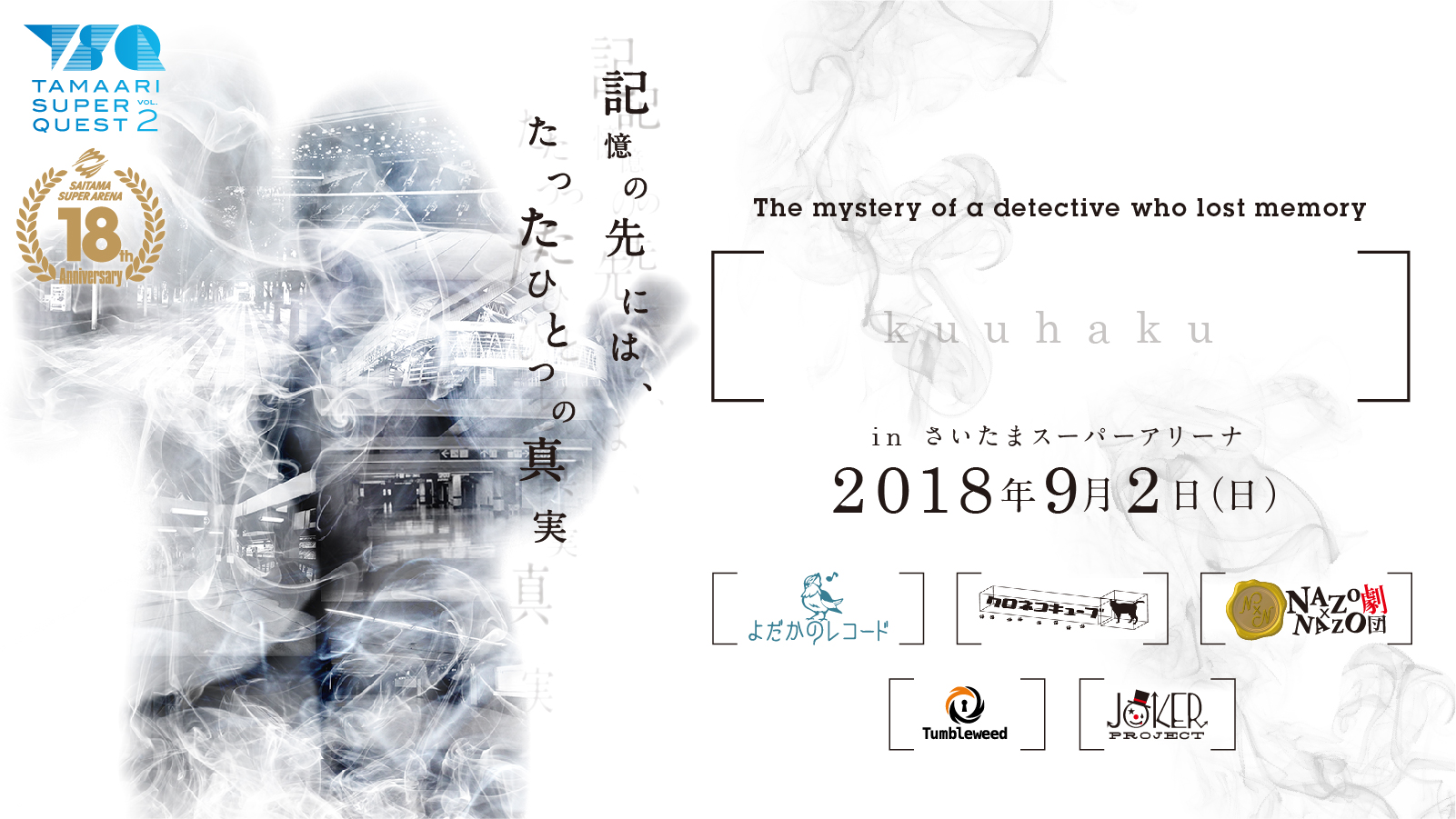 今年1月21日に開催し、完売・大きな反響を得た、さいたまスーパーアリーナのオリジナル謎解きイベントTSQ。第２弾となる本イベントは[ kuuhaku ]と称し、「クロネコキューブ」「NAZO×NAZO劇団」「よだかのレコード」といった国内で人気を誇る東西の謎解き制作団体が参加。さいたまスーパーアリーナ、TOIRO、けやきひろばを舞台にし、様々な有名謎解き団体が”ある物語”にそった謎を仕掛けます。また、「Tumbleweed」が早期購入特典の限定ポストカードの制作を、練習問題謎を「JOKER PROJECT」が担当。国内の人気謎解き制作団体が「TAMAARI SUPER QUEST」に集結いたします。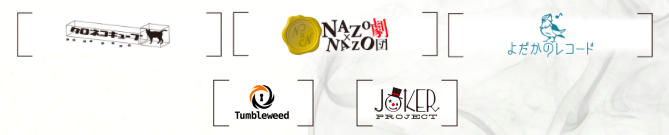 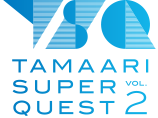 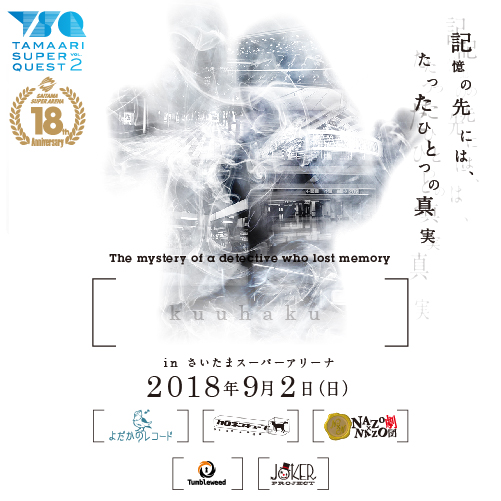 イベントタイトル　：SAITAMA SUPER ARENA 18th　Anniversary 　　　　　　　　　　TAMAARI SUPER QUEST vol.2 [ kuuhaku ]　　　　　　　　　　　(ヨミ：タマアリスーパークエスト　クウハク)■開催日　　　　　　：2018年9月2日（日）■開催時間　　　　　：11:00〜22:00（最終受付：18:00）■会場　　　　　　　：さいたまスーパーアリーナ及びその周辺一帯　　　　　　　　　　　埼玉県さいたま市中央区新都心８■チケット料金　　　：前売券　4,500円　当日券　5,000円　　　　　　　　　　　※前売券が完売した場合、当日券の販売はございません。■チケット発売日　　：先行発売　2018年6月16日(土)10:00〜7月13日(金)23:59　　　　　　　　　　　一般発売　2018年7月14日(土)10:00〜■公式ホームページ　：http://www.tamaarisuperquest.com　(6月8日12:00公開)■公式ツイッター　　：@TSQ■公式FBページ     ：https://www.facebook.com/tamaari.super.quest/■主催・企画・制作：TAMAARI SUPER QUEST実行委員会■制作協力：クロネコキューブ／NAZO×NAZO劇団／よだかのレコード　　　　　Tumbleweed／JOKER PROJECT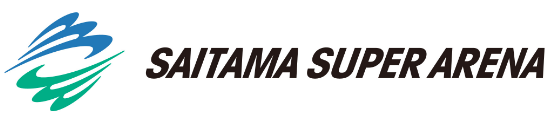 ■会場協力：■報道機関お問い合わせ先■TAMAARI SUPER QUEST実行委員会　広報担当：(株)バッドニュース　森田（モリタ）　電話：03-3477-2200 （株）さいたまアリーナ　企画室　大立目（オオタチメ）　電話048−600−3004メール：info@tamaarisuperquest.com